Statutární město České Budějovice, JCCR, Pohádkové království o.s., KOH-I-NOOR, Cyklo Švec, Klub českých turistů, Český svaz rekreačního sportu, Česká asociace Sport pro všechny, SK Pedagog – klub zdraví, OZP a CR JHK, Radio Blaník, Fedrfechtýři, Keltoviny, Koloběžky Šumava.Vás zvou na XXIII. ročník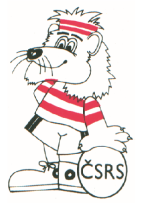 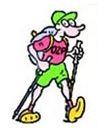 Otevření Hlavní turistické sezóny v jižních Čechách 2015a V. ročník Medového a marmeládového trhu se Švejkemv sobotu 2. 5. 2015 před Turistickým a mapovým centrem 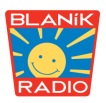 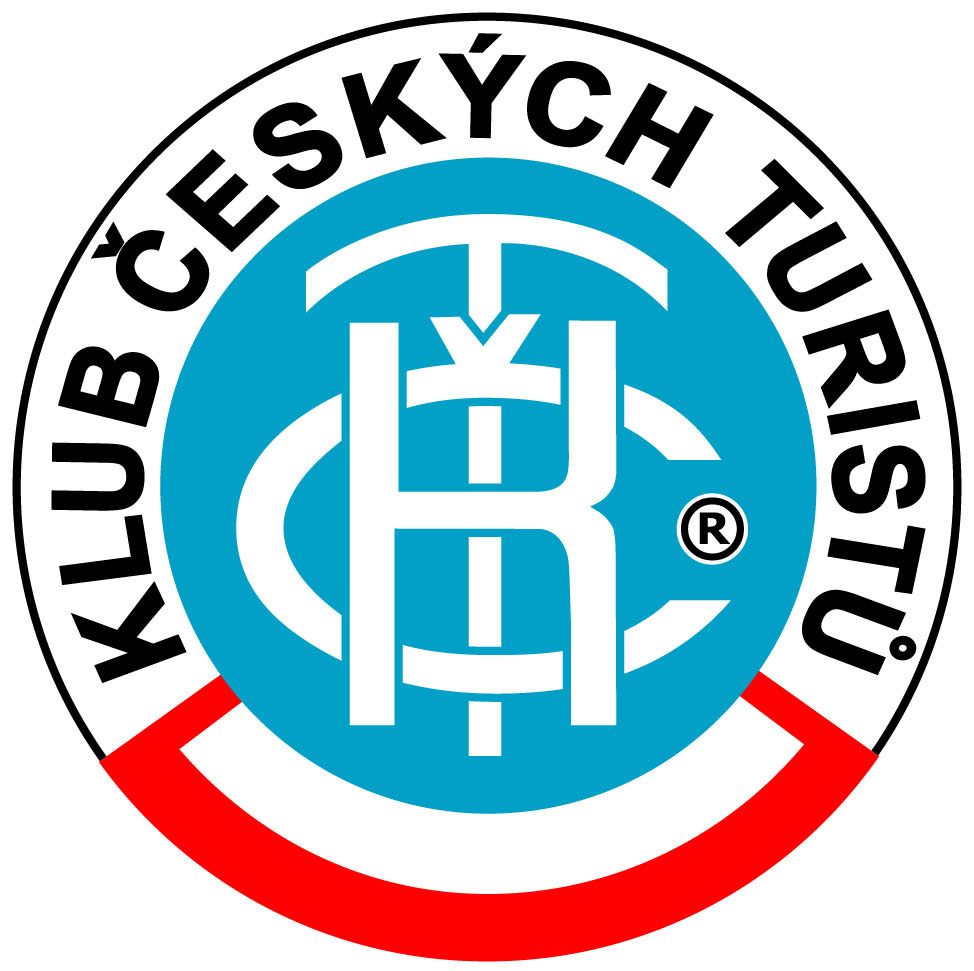 na náměstí Přemysla Otakara II. v Českých BudějovicíchČasový harmonogram:                                                                                  18.00                  Konec cíle turistů pochodu „Osvobození“, Švejkovo českobudějovické kolo - pro poslední navrátilce.Akce je pořádána s podporou OZP. 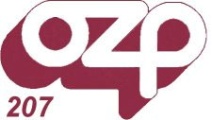 Hlavní organizátor: ČSRS SK Pedagog                                                                                                                                           Sportujte s OZPInformace: Turistické a mapové centrum České Budějovice, tel.: 386 352 589, Mgr. Marcel Goetz © Pohádkové království o.s.Jméno: ………………………………………………………..…..……….. tel.: ………….……………… bydliště: ………………………………………………………………………………             VANDROVNÍ KARTA – platí 2. 5. 2015(za 6 logovtipných razítek losování o pobyt v Pohádkovém království a další ceny – slosování 2. 5. v 16.00)7.30 – 11.30Průběžný start turistů.46. ročník pochodu „Osvobození“, 24. ročník Švejkovo českobudějovické kolo. 8.309.00Prezence účastníků 7. ročníku Švejkovy cyklo60ky, mazání kolen Opodeldokem paní Müllerovou.Start 7. ročníku Švejkovy cyklo60ky za účasti Josefa Švejka před TMC, startovné 20,- Kč, pro klienty OZP, členy ČSRS a ČASPV zdarma. Varianta cesty ČB – Písek, nebo Písek – ČB je zdarma s vyšším ohodnocením v ČB nebo Písku. Pro všechny účastníky diplom s OZPáčkem, losování o ceny v 16.00 v místě startu. 9.05Pamětní fotografování účastníků u kašny se Švejkem, paní Müllerovou a OZPáčkem.9.30 - 15.55Vandrování s vandrovní kartou, pohádkovým 4pohledem po Českých Budějovicích o pobyty v Pohádkovém království - 6 stanovišť, losování odměn v 16.00.14.00 - 16.00Představení:Pangeo, JCCR, Pohádkové království, Nadace jihočeské cyklostezky, pozvání na letní dětské tábory, ukázky ČASPV, ČSRS, setkání hradních bobrů u kašny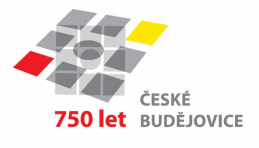 Největší výstava turistických pohlednic v ČR.Kulinářské zážitky v jižních Čechách 2015, Poznávání památek za letních úplňků 2015.                  Aktuálních cyklomap a tajemných map jižních Čech.Kreslení kapra Jakuba s KOH-I-NOORem.14.00 - 15.45-       Zahájení celostátní sběratelské akce Po věžích a rozhlednách s Přemyslem Otakarem II., výstup na Černou věž. -       Mazání kolen Opodeldokem od paní Müllerové u 1. dřevěné sochy Švejka v ČR.-       Rekreační sportování – Turnaj v ping pongu s Borovanským mlýnem o borůvkový koláč ( dle počasí), příprava na        světový rekord ve volejbalové nahrávce dvojic obouruč spodem a horem.       -       Mistrovství Pohádkového království v jízdě na koloběžce kolem Samsonovy kašny v kategoriích          holky/kluci, 5 - 105 let, doporučujeme vlastní koloběžku. Zapůjčení koloběžky 10 Kč.  15.15Vystoupení klauna Huga15.30Jižanské country – vystoupení Rychlého Kelta.16:00  Losování o ceny pro účastníky 7. ročníku Švejkovy cyklo60ky.Křest Cestovního balíčku zážitků s  mapou 2015.Odstartování Hlavní turistické sezóny v jižních Čechách tradičním výstřelem.16.30Číše džusu nebo nealkoholického Budvaru v Turistickém a mapovém centru v Českých Budějovicích.start - cíl1. socha Švejka v ČecháchNejvětší výstava pohlednicVýstava v radnici, infocentrumMuzeum koněspřežky (prohlídka zdarma)Muzeum motocyklůAJG – Wortnerův důmRabenštejnská věž – Domestika (do 15.30)